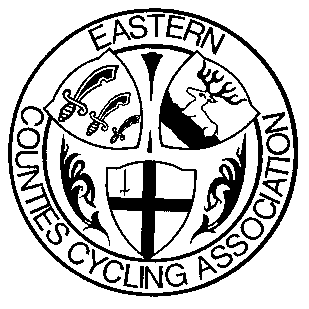 Timekeepers – Laura Carter and Tony BrownAwards1st Team – Gilt Medals, 2nd – ECCA Medals, 3rd Team – ECCA MedalsEvent HeadquartersBirch Memorial Hall, School Hill, Birch, Essex, CO2 0NAEvent Secretary: Lea Marshall, 96 Brokenhurst Way, Bicknacre, Essex, CM3 4XG  Telephone 07880 616487Event Secretary: Lea Marshall, 96 Brokenhurst Way, Bicknacre, Essex, CM3 4XG  Telephone 07880 616487COURSE DETAILS E22/24START in Lower Road which is first lane on left, north of Birch Village Hall, at entrance gate to pumping station. Proceed to junction with B1022 where turn sharp left (M) (GREAT CARE).  Proceed through Tiptree, Great Totham North and Great Totham South, to Heybridge turning left (M) onto B1026 at Triangle roundabout.  Continue through Goldhanger and Tolleshunt D’Arcy until reaching former Kings Head PH where turn left (M) and continue for 1 mile to bear right (M) at Staffords Corner, continuing on Layer Road over reservoir passing Layer Church and Waterworks to turn left (M) into Birch Road at junction with Layer Fox PH.  Continue on Birch Road to FINISH just past the opening to Garlands Farm.RIDERS BRIEFING NOTICENo cleats are to be worn inside the race headquartersRiders that have finished they should proceed straight-on to the event headquarters.Take care when passing through Birch village.LONDON EAST LOCAL REGULATIONS1 Competitors are not allowed to warm up on any part of the designated course once the event has started.2 No ‘U’ turns are allowed within sight of either the start or finish points. Riders carrying out this dangerous manoeuvre are liable for disqualification from the event and to further disciplinary action by the London East CTTDistrict Committee.3 No parking at either the start or finish points, other than the timekeepers car.4 Body numbers will be available at the event headquarters and may be exchanged for a drink afterwards.  All riders should return the numbers after the event and sign in the signing off box of the start sheet.Failure to sign-off will mean your result will be shown as DNF.In the interest of your own safety, Cycling Time Trials and the Event Promoters strongly advise you to wear a hard shell safety helmet that meets an internationally accepted safety standard.  All juniors and/or riders under the age of 19 years are required to wear a suitably approved helmet.Cycling Time Trials and the Event Promoters recommend the use of a flashing rear light whilst competing.In the interest of your own safety, Cycling Time Trials and the Event Promoters strongly advise you to wear a hard shell safety helmet that meets an internationally accepted safety standard.  All juniors and/or riders under the age of 19 years are required to wear a suitably approved helmet.Cycling Time Trials and the Event Promoters recommend the use of a flashing rear light whilst competing.NoNameClubStart1Laurence BellamyShaftesbury CC8:012Wayne GreveShaftesbury CC8:013Geoff FletcherShaftesbury CC8:014Joanna  ButcherBraintree Velo CRC8:045Ian DougalBraintree Velo CRC8:046David SmithBraintree Velo CRC8:047Mark McgeeMaldon & District CC8:078Darren WoodMaldon & District CC8:079Kelvin FleutyMaldon & District CC8:0710Gary JacksonShaftesbury CC8:1011Robert PisolkarShaftesbury CC8:1012Nick McauliffeShaftesbury CC8:1013Graham DoeMaldon & District CC8:1314Nathan TurnerMaldon & District CC8:1315Colin EdmondMaldon & District CC8:1316Katie-ann EllistonSouthend Wheelers8:1617Jamie MaidmentSouthend Wheelers8:1618Barry SimpsonSouthend Wheelers8:1619Aidan KerriganLee Valley Youth CC8:1920Matthew LordLee Valley Youth CC8:1921Daniel LordLee Valley Youth CC8:1922David Crisp3T-RACING8:2223James Wylie3T-RACING8:2224Barry Mcdonald3T-RACING8:2225Richard  O’rourkeBraintree Velo CRC8:2526Daniel PriceBraintree Velo CRC8:2527Mark DayBraintree Velo CRC8:2528David HardingChelmer CC8:2829Peter HardingChelmer CC8:2830Nick BoyleChelmer CC8:28BOLTON FUNDThis Fund exists to help riders, especially younger ones, who would like some financial assistance towards the cost of a particular cycling based project. Recent examples have been help with travel costs to the European Cyclos Cross Championships in Italy and the set-up costs of the Lee Valley Youth Road Team.Applications with an outline of the project and expected costs to ECCA Chairman or assistant General Secretary at least six weeks beforehand to allow the Committee time to consider the application.Catering by NettapriseFor all you event catering contact Lynnette PlumbTelephone 01376 552985     Mobile 07782 111318e-mail netta25@tiscali.co.uk